If one recognizes all theorizing as storytelling, then it is also possible that the epistemic violence of existing paradigms and frameworks can be resisted, mitigated, or confronted by telling stories differently.Unit DescriptionThis unit explores both 1) the impact of diverse forms of feminist scholarship on the discipline of International Relations (IR) and 2) gendered practices of foreign policy and world politics. The contributions and insights offered by feminist scholarship are articulated in relation to concerns such as gendered structures of power and practice, differences and similarities among women and men in their experiences of world politics, the problems and tensions presented by any project of theorising ‘women’ and ‘men’ in IR, the implications of diverse constructions of femininity and masculinity, and the implications of all of these concerns for both the study of IR and the practices of foreign policy and world politics. The unit highlights both the intersectionality of gender with race and other systems of privilege and the importance of popular culture in constructing our understandings of gender. The unit further explores key issues in foreign policy and world politics – notably nationalism, human rights, in/security, political economy, development – from various feminist and gendered perspectives.    Unit ObjectivesThe objectives of the unit are:to examine the implications for the study of IR of taking feminisms and gender seriously;to illustrate what and how feminist and other gendered approaches contribute to our understanding of issues in IR / world politics;to examine the gendered nature of the diverse practices of foreign policy and world politics.Transferable SkillsThis unit will help you to develop most of the following transferable skills:developing and designing your own research projectpresenting your research in writing in an organized and accessible waywriting clearly and concisely working in small groupscollecting, organizing, and presenting material orallyresponding critically to the oral presentations of others organising your own time without direct supervisionlocating and assessing complex informationinterpreting complex informationcommunicating complex information both orally and in writing Seminar Schedule Week 1	Feminisms, gender and IR: An introduction Week 2	Feminisms, gender and IR: Two intellectual engagements Week 3	Feminisms, gender, race and (post)colonialismWeek 4	Feminisms, gender, popular culture and world politics Week 5	Feminisms, gender, nationalism and the stateWeek 6 	Reading weekWeek 7	Feminisms, gender and human rightsWeek 8 	Feminisms, gender, in/security and the ‘war on terror’Week 9	Feminisms, gender and the international/global political economyWeek 10 	Feminisms, gender and development Week 11 	Conclusion: feminisms, gender and theories of IR – to supplement or radically to revise? Week 12	Reading/Writing weekTeaching ArrangementsTeaching in this unit is organized into ten two-hour seminars (Weeks 1-5, 7-11). Attendance is required. [Week 6 is a reading week and week 12 is devoted to writing your research paper.] All students must, at a minimum, complete the ‘essential reading’ for each week’s topic. Seminars also provide you with an opportunity to ask questions about things that you don’t understand and require the full participation of all students in order to make them effective learning environments. You are REQUIRED to come prepared!The seminars will generally, but may not always, consist of a brief discussion relating feminist and gender theory/analysis to contemporary news articles, an individual or joint student presentation on the week’s topic, and seminar-wide discussion of the weeks’ topic and readings. It may also include other group activities. At the first seminar, you will be allocated a seminar presentation either alone or with one or more colleagues. Joint presentations need to be genuinely joint, so be sure to work together. You will also be allocated a week to bring in a news article – from newspapers, magazines, online, or any other source – of direct relevance to feminisms, gender, IR/world politics and the week’s more specific topic. We will discuss these articles each week in order both to relate theory to contemporary events and to integrate themes across the seminar topics. Please email your article to me in advance, so I can circulate it to all seminar members to read before class. Requirements for Credit PointsFor points to be awarded for this unit, you must complete the presentation, the research proposal and annotated bibliography, and the research paper, and have no more than two un-excused seminar absences. Summative Assessment: Research Paper (100% of unit assessment)The summative assessment for this unit is a research paper of 4000 words. You are to develop your own specific research question within the broad rubric of feminisms, gender and International Relations/world politics. You are to deploy and explain whatever analytical tools are best suited to answering your research question. Please note that you cannot duplicate your presentation in your research paper. Research Proposal and Annotated Bibliography [formative, required]: You must submit your research proposal and an annotated bibliography to me by email in week 5 (by 5 pm Friday). You should identify a topic, specify a prospective research question, and provide a one-page summary that outlines what you think your paper will be about. This summary should, if possible, include the empirical focus of the paper, the theoretical framework or analytical tools that you plan to deploy, and the main line of argument or analysis. You MUST get the topic approved by me before writing the research paper. You must also include a preliminary bibliography of 10-15 entries. The bibliography must contain accurate references (as defined by the SPAIS Study Guide, available on Blackboard) and a short, 2-3 sentence annotation (description) of each reading’s argument and/or how it is relevant to your proposed research. Please include your name and the date submitted on this assignment. Detailed outline [formative, OPTIONAL]: I will read a detailed paper plan/outline of no more than 4 sides of A4 and provide feedback on the research question, structure, analytical argument, case selection, and so on. The outline is due to me by email in week 9 (by 5 pm Friday). I will get them back to you by week 11 at the latest. Please include your name and the date submitted on the outline. Completed research paper: Please ensure that you 1) proofread your research paper carefully before submission and 2) follow SPAIS submission guidelines (see below and Blackboard). Please submit either your research proposal or your detailed outline, containing my feedback, alongside the completed research paper. Submission points on Blackboard will be available for both pieces of work. Only the final, summative research paper will be marked.   “Frequent Faults”: Some common failings in past research papers that have led to students losing marks include the following:Not specifying a precise and doable research question.Attempting to cover too much and so not going into enough depth.Arguing by assertion rather than providing evidence for claims.Not organizing the argument logically (and not signposting that organization with headings). For specific guidelines, please see the ‘Desiderata’ for the research paper on Blackboard.The deadline for the research paper is on the cover sheet. You can access the Blackboard site via https://www.ole.bris.ac.uk/webapps/login/ by using your University login and password.  The Graduate Office will circulate detailed information on how to submit your work before each hand-in date. Only electronic submission is accepted. Full details about generic requirements and rules regarding written assessments – including formatting, submission, pass marks, extensions, feedback, resubmissions – are in the School’s Graduate Studies Handbook on Blackboard. Formative Assessment: Seminar PresentationsYou are required to make an oral seminar presentation either alone or jointly. Seminar presentations will be allocated in the first seminar. The rules are as follows:1.	The presentation should be no more than twenty minutes in length. As with the word limit on the research paper, part of the exercise is learning to be concise. It must be presented from notes, not read out word-for-word. When preparing for and practising your presentation, bear in mind the quality of the handout and any visual (e.g., power point) materials, your presentation style (pace, volume and time management), and presentation content (how it contributes to the seminar). Make sure that the presentation – a single, integrated presentation, even if there is more than one presenter – directly addresses the question/topic assigned for the week and contains a theoretical framework and/or a set of analytical tools and an argument statement. NB: You cannot simply reproduce the week’s readings but must go significantly beyond them. At the end of the presentation, there will be some time for you to answer questions from other students in the group. 2.	The required handout is limited to two sides of A4 (12 font, single-spaced) and should clearly indicate the structure of the presentation. It must contain all necessary bibliographic information. Please bring enough copies for the seminar or email the handout to me at least 24 hours in advance of the seminar. 3.   The required slides (or equivalent) should be easily readable: do not cram them with too much text. 4.	Presentations offer the chance to develop a variety of transferable skills: teamwork, internet research, critical reading and analysis, time management and prioritisation, communication/public speaking, and thinking on your feet. Please take them seriously. The classes are much more interesting if the presentations are carefully thought out, well-researched and enthusiastically delivered.5.	A feedback sheet with comments will be emailed to you within two weeks of your presentation.ReadingsCore TextWe will read all of – but not only – this core text, which is a wonderful, accessible introduction to feminisms and IR. You are strongly encouraged to purchase it. It is also physically and virtually in the library. Enloe, Cynthia (2014) Bananas, Beaches and Bases: Making Feminist Sense of International Politics, 2nd edition, Berkeley: University of California Press.   HQ1236 ENL NOTE: If you are new to gender, this classic feminist IR text by Enloe (above) is the best place to start! Just read chapter 1 – ‘Gender makes the world go round’ – and then browse. If you are new to IR, a good introductory text that you can also browse is John Baylis, Steve Smith and Patricia Owens, eds., The Globalization of World Politics: An Introduction to International Relations, 7th ed., Oxford University Press (any edition will do). A very accessible and interesting take on feminism for men is Michael Kaufman and Michael Kimmel, The Guy’s Guide to Feminism, Berkeley, CA: Seal Press, 2011.You may want to peruse one or more of the following texts, which are also relevant to much of the course:Ackerly, Brokke A., Maria Stern, and Jacqui True, eds. (2006) Feminist Methodologies for International Relations, Cambridge: Cambridge University Press.   Butler, Judith (2006 [1999]) Gender Trouble: Feminism and the Subversion of Identity, New York and London: Routledge.  Wills Memorial KN178 BUTConnell, R.W. (2005 [1995]) Masculinities, 2nd edition, Cambridge: Polity Press.  HQ1090.3 CONEnloe, Cynthia (2005) The Curious Feminist: Searching for Women in a New Age of Empire, Berkeley: University of California Press.  HQ1155 ENLOberhauser, Ann M., Jennifer L. Fluri, Risa Whitson, and Sharlene Mollett (2018) Feminist Spaces: Gender and Geography in a Global Context, London and New York, Rouledge. Peterson, V. Spike, and Anne Sisson Runyan (1999) Global Gender Issues, 2nd edition, Boulder, CO: Westview Press.  HQ1236 PETRedfern, Catherine, and Kristin Aune (2013) Reclaiming the F Word: Feminism Today, London: Zed Books. Shepherd, Laura J., ed. (2015) Gender Matters in Global Politics: A Feminist Introduction to International Relations, 2nd ed., London and New York: Routledge.  JZ1253.2 GEN/eBook Smith, Steve, Ken Booth and Marysia Zalewski, eds. (1996) International Theory: Positivism and Beyond, Cambridge: Cambridge University Press.  JX1391 INT Squires, Judith, and Jutta Weldes, eds. (2007) ‘Gender and international relations in Britain,’ special issue of British Journal of Politics and International Relations, 9(2).  Serial JA1.B73Steans, Jill (2013) Gender & International Relations, 3rd revised and expanded edition, Cambridge: Polity, 2013. JZ1253.2 STE Sylvester, Christine (1994) Feminist Theory and International Relations in a Postmodern Era, Cambridge: Cambridge University Press.   HQ1236 SYLSylvester, Christine (2002) Feminist International Relations: An Unfinished Journey, Cambridge: Cambridge University Press.  JZ1253.2 SYL Tickner, J. Anne (2014) A Feminist Voyage through International Relations, Oxford: Oxford University Press. e-Book  Tickner, J. Ann (2001) Gendering World Politics: Issues and Approaches in the Post-Cold War Era, New York: Columbia University Press.  HQ1154 TIC Tickner, J. Ann, and Laura Sjoberg, eds. (2011) Feminism and International Relations: Conversations about the Past, Present and Future, London and New York: Routledge.Whitworth, Sandra (1994) Feminism and International Relations, Basingstoke: Macmillan.  JX1391 WHI Zalewski, Marysia, and Jane Parpart, eds. (2008) Rethinking the Man Question: Sex, Gender and Violence in International Relations, London: Zed Books.  JZ1253.2 RETZalewski, Marysia, and Jane Parpart, eds. (1998) The ‘Man’ Question in International Relations, Boulder, CO: Westview Press.  JX1253.2 MAN Essential Reading: Each week’s seminar will proceed on the assumption that you have completed all of that week’s essential – i.e., required – reading. This is the reading that we will have in common. The essential reading is all on the Reading List on Blackboard and are available in the core text and through eJournals, eBooks and the Reading List. I have noted in the syllabus where each of the essential readings can be found and have provided the DOI where possible/applicable. Further Reading: The syllabus contains a substantial amount of recommended reading. You should read some entries from this list each week and explore the Internet for sources relevant to the topics under discussion to supplement the required reading. You can also use these lists as a place to find additional reading for your presentation and your research paper. These are illustrative not exhaustive lists of feminist and gendered work relevant to the week’s topic. Entries are arranged alphabetically, not in order of importance. Not all are in the University library. I have also posted an ‘additional reading list’ on Blackboard under ‘Course Documents’, which you can use to supplement your research.eBooks: Some books, including the core text, are available electronically through the library.eJournals: Be sure that you always check the library’s eJournals, which are easily accessible at http://www.bristol.ac.uk/library/resources/eresources/ejournals/. You can also browse eJournal contents pages for useful articles. The International Feminist Journal of Politics is particularly relevant for feminist IR. A non-exhaustive list of relevant journals is at the end of this syllabus. Reading List:  All essential readings for this unit, except those in the textbook, can be accessed through the Unit Reading List on Blackboard.Internet Sources: You are encouraged to explore internet sources for your presentations and essays, but remember that these cover a wide range of standards, from appropriately scholarly to pure drivel. Google Scholar is a useful resource that accesses academic work. Some internet sources are also on the unit’s Blackboard site under ‘External Links’. I have begun to compile a list of web sites relevant to this unit; a non-exhaustive list is at the end of the syllabus. Please send me any links to add that you think would be useful.Blackboard: is the University’s Online Learning Environment <http://www.ole.bris.ac.uk>. All unit materials –e.g., unit guide, announcements – are available on Blackboard and you are expected to access them there. Week 1: Feminisms, Gender and IR: An IntroductionQuestions to guide your reading: What do feminisms add to IR? Why ‘feminisms’ in the plural? Does IR marginalise women? If so, in what ways? Does IR marginalise feminisms? In what ways are gender and/or feminism(s) relevant to the theories and practices of International Relations (the discipline)?Presentation: There is no student presentation this week.Learning outcome: To develop a basic understanding of the concepts of feminism and gender as they have been articulated and deployed in International Relations as a discipline.Essential reading:1. Enloe, Chapter 1, ‘Gender makes the world go round: Where are the women?’ and Chapter 9, ‘Conclusion: The personal is international; the international is personal’.  [text / eBook]2. Shepherd, Laura J. (2015) ‘Sex or gender? Bodies in world politics and why gender matters,’ in Laura Shepherd, ed., Gender Matters in Global Politics: A Feminist Introduction to International Relations, 2nd ed., London and New York: Routledge, pp. 24-35.  [eBook]3. Hooper, Charlotte (1999) ‘Masculinities, IR, and the ‘gender variable’: A cost[hyphen]benefit analysis for (sympathetic) gender sceptics,’ Review of International Studies, 25(3), pp. 475-491. [eJournal]4. Carver, Terrell (2014) ‘Men and masculinities in International Relations research,’ Brown Journal of World Affairs, 21(1): 113-126.  [eJournal]Further reading:Browse the list of core texts on page 5 above.Calvini-Lefebvre, Marc, Esme Cleall, Daniel J. R. Grey, Angela Grainger, Naomi Heatherington, and Laura Schwartz (2010) ‘Rethinking the history of feminism,’ in a special issue of Women: A Cultural Review, 21(3): 247-250 [and the other articles in the special issue].Gill, Rosalind (2016) ‘Post-postfeminism? New feminist visibilities in postfeminist times,’ Feminist Media Studies, 16(4), pp. 610-630. DOI:10.1080/14680777.2016.1193293Redfern, Catherine, and Kristin Aune (2010) Reclaiming the F Word: The New Feminist Movement, London: ed Books. Tickner, J. Ann, and Laura Sjoberg, eds. (2011) Feminism and International Relations: Conversations about the Past, Present and Future, London and New York: Routledge.World Economic Forum (2017) The Global Gender Gap Report,  https://www.weforum.org/reports/the-global-gender-gap-report-2017 [accessed 19 July 2018]. Post-feminism:McRobbie, Angela (2009) Introduction and Chapter 1, ‘Post-feminism and popular culture: Bridget Jones and the new gender regime,’ in her The Aftermath of Feminism: Gender, Culture and Social Change, London: Sage, pp. 1-23.  [Reading List]To complement and update McRobbie, see http://www.theguardian.com/world/2013/dec/10/fourth-wave-feminism-rebel-women ‘The fourth wave of feminism: Meet the rebel women’ [accessed 22 July 2014].Men and feminism: Connell, R. W. (1997) ‘Gender politics for men’, The International Journal of Sociology and Social Policy, 17(1/2), pp. 62-77.Connell, R.W. (2005) ‘Change among the gatekeepers: Men, masculinities, and gender equality in the global arena’, Signs, 30(3), pp. 1801-25. DOI: 10.1086/427525 Connell, R.W. and Messerschmidt, James W. (2005) ‘Hegemonic masculinity: Rethinking the concept’, Gender and Society, 19(6): 829-859.Flood, Michael (2001) ‘Men’s collective anti-violence activism and the struggle for gender justice’, Development, 44(3), pp. 42-7.Flood, Michael (2011) ‘Involving men in efforts to end violence against women’, Men and Masculinities, 14(3), pp. 358-77.Funk, Russ Ervin (1993) Stopping Rape: A Challenge for Men, Philadelphia: New Society Publishers.Gardiner, Judith Kegan (2002) Masculinity Studies and Feminist Theory: New Directions, New York: Columbia University Press.Kahane, David J. (1998) ‘Male feminism as oxymoron’, in Tom Digby. ed., Men Doing Feminism, London: Routledge, pp. 213-236.Kimmel, Michael, Dir (no date) ‘Why gender equality is good for everyone – men included’ YouTube video. [online]  https://www.youtube.com/watch?v=7n9IOH0NvyY [accessed 30 November 2017]. 
Week 2: Feminisms, Gender and IR: Two intellectual engagementsQuestions to guide your reading: How would you characterise the engagements between feminist and non-feminist IR? How do these compare with the interactions between positivist and post-positivist IR more generally? Why, if at all, have feminist approaches been marginalized in IR? To what effect? Might it be good to be marginal?Presentation: There is no student presentation this week.Learning outcome: To develop an understanding of some of the dialogues and interactions between feminist and mainstream IR scholars in their original context.Essential reading: NB: We will also be discussing the readings from Week 1. Engagment #1: IR meets feminism1. Keohane, Robert O. (1989), ‘International relations theory: Contributions of a feminist standpoint,’ Millennium, 18(2): 245-254.  [Reading List]2. Weber, Cynthia (1994) ‘Good girls, little girls and bad girls: Male paranoia in Robert Keohane’s critique of feminist International Relations,’ Millennium, 23(2): 337-349.  [Reading List]Engagement #2: Feminism meets postcolonialism3. Mohanty, Chandra Talpade (2003) ‘Under western eyes: Feminist scholarship and colonial discourse’, in Chandra Talpade Mohanty, Feminism without Borders: Decolonizing Theory, Practicing Solidarity, Durham, NC, and London: Duke University Press, pp. 17-42.  [eBook]  4. Parashar, Swati, in conversation with J. Ann Tickner and Phillip Darby (2016) ‘Feminism and postcolonialism: The twain shall meet’ (2016) Postcolonial Studies, 19(4), pp. 463-477. DOI: 10.1080/13688790.2016.1317583. [Reading List]If you are interested, and for an update, you could have a look at the short pieces in the ‘Conversation’ about ‘manels’ [all-male panels] in International Feminist Journal of Politics, 18(3), 2016.Further Reading:Carver, Terrell (1998) ‘Gendering IR’, Millennium, 27(2): 343-351.  Carver, Terrell (2003) ‘The Forum: Gender and International Relations’, International Studies Review, 5(2): 287-302.Enloe, Cynthia (1993) The Morning After: Sexual Politics at the End of the Cold War, Berkeley: California University Press. Enloe, Cynthia (1996) ‘Margins, silences and bottom rungs: How to overcome the underestimation of power in the study of international politics,’ in Steve Smith, Ken Booth, and Marysia Zalewski, eds., International Theory: Positivism and Beyond, Cambridge: Cambridge University Press, pp.186-202. de Jong, Sara, and Susanne Kimm (2017) ‘The co-optation of feminisms: A research agenda,’ International Feminist Journal of Politics, 19(2): 185-200. DOI: 10.1080/14616742.2017.1299582 Keohane, Robert O., Marianne H. Marchand and J. Ann Tickner (1998) ‘Beyond dichotomy: Conversations between international relations and feminist theory,’ International Studies Quarterly, 42(1): 193-210. Murphy, Craig (1996) ‘Seeing women, recognising gender, recasting international relations,’ International Organization, 50(3): 513-538.   Peterson, V. Spike (1992) ‘Transgressing boundaries: Theories of knowledge, gender and international relations,’ Millennium 21(2): 183-206. Prügl, Elisabeth (2011) ‘The state of the field: Studying women, gender, and politics: Feminist international relations,’ Politics & Gender, 7(1): 111-116.Runyan, Anne Sisson, and V. Spike Peterson (1991) ‘The radical future of realism,’ Alternatives 16(1): 67-106. Sjoberg, Laura (2012) ‘Towards trans-gendering international relations’, International Political Sociology, 6(4): 337-354.  Squires, Judith (2002) ‘Gender and international relations revisited,’ in Louiza Odysseos and Hakan Sechinelgin, eds., Gendering the International, Basingstoke, Palgrave, pp. 208-230.Tickner, J. Ann (1997) ‘You just don’t understand: Troubled engagements between feminists and IR theorists,’ International Studies Quarterly, 41(4): 611-632.  Tickner, J. Ann (2001) Gendering World Politics, New York: Colombia University Press.  Tickner, J. Ann (2006) ‘On the frontlines or sidelines of knowledge and power? Feminist practices of responsible scholarship,’ International Studies Review, 8(3): 383-395.Walker, R.B.J. (1992) ‘Gender and critique in the theory of international relations,’ in V. Spike Peterson, ed., Gendered States: Feminist (Re)Visions of International Relations Theory, Boulder, CO: Lynne Rienner, pp. 179-202.  Youngs, Gillian (2004) ‘Feminist international relations: A contradiction in terms? Or: why women and gender are essential to understanding the world “we” live in,’ International Affairs, 80(1): 75-87. Zalewski, Marysia (1995) ‘Well, what is the feminist perspective on Bosnia?’ International Affairs, 71(2): 339-356.Zalewski, Marysia (1998) ‘Where is woman in international relations? “To return as a woman and be heard”.’ Millennium, 27(4): 847-867. Week 3: Feminisms, Gender, Race and (Post)Colonialism*** Don’t forget: We begin the presentations and discussing the news articles this week. *** Questions to guide your reading: In what ways is IR raced as well as gendered? To what extent are global racial and gender hierarchies ingrained in contemporary IR and world politics? How and why should feminists be attentive to intersectionality? What is a post-colonial (feminist) approach to IR?Presentation: Drawing on both theoretical and empirical material, present an argument that critically assesses the relationship(s) between feminisms, gender, race, and (post)colonialism.Learning outcome: To develop an understanding of the global configurations and intersections of race and gender (and class and sexuality …) in their specific local and historical contexts and the implications for IR and world politics.Essential reading:Grewal, Kiran (2012) ‘Reclaiming the voice of the “Third World woman”: But what do we do when we don't like what she has to say? The tricky case of Ayaan Hirsi Ali,’ Interventions: International Journal of Postcolonial Studies, 14(4), pp. 569-590. DOI: 10.1080/1369801X.2012.730861  [eJournal] Saleh, Layla (2016) ‘(Muslim) women in need of empowerment: US foreign policy discourses in the Arab Spring,’ International Feminist Journal of Politics, 18(1), pp. 80-98. Ghumkhor, Sahar (2012) ‘The veil and modernity: The case of Tunisia,’ Interventions: International Journal of Postcolonial Studies, 14(4), pp. 493-514.  DOI: 10.1080/1369801X.2012.730857  [eJournal] Scott, Jessica (2013) ‘The distance between death and marriage, International Feminist Journal of Politics, 15(4), pp. 534-551. DOI: 10.1080/14616742.2013.832891  [eJournal]Further reading: Abu-Lughod, Lila (2002) ‘Do Muslim women really need saving? Anthropological reflections on cultural relativism and its others,’ American Anthropologist, 104(3), pp. 783-790.   Afshar, Haleh, and Mary Maynard, eds. (1994) The Dynamics of “Race” and Gender: Some Feminist Interventions, London: Taylor & Francis.  Agathangelou, Anna M., and Heather M. Turcotte (2015) ‘Postcolonial theories and challenges to first-world-ism,’ in Laura J. Shepherd, ed., Gender Matters in Global Politics: A Feminist Introduction to International Relations, 2nd ed., London and New York: Routledge, pp. 36-48.  [eBook]Bailey. Moya, and Trudy (2018) ‘On misogynoir: Citation, erasure, and plagiarism,’ Feminist Media Studies, 18:4, 762-768, DOI: 10.1080/14680777.2018.1447395.Chatterjee, Partha (1993) The Nation and Its Fragments: Colonial and Postcolonial Histories, Princeton: Princeton University Press.  Chowdhry, Geeta, and Sheila Nair (2002) Power, Postcolonialism and International Relations, London and New York: Routledge.  Dagistanli, Selda and Grewal, Kiran (2016) ‘Perverse Muslim masculinities in contemporary Orientalist discourse: The vagaries of Muslim immigration in the West’, in George Morgan and Scott Poynting eds., Global Islamophobia: Muslims and Moral Panic in the West, London: Routledge, pp. 119-142.Dahinden, Janine, Kerstin Duemmler, and Joëlle Moret (2014) ‘Disentangling religious, ethnic and gendered contents in boundary work: How young adults create the figure of “The oppressed Muslim woman”,’ Journal of Intercultural Studies, 35(4), pp. 329-348.Darby, Phillip (ed.) (1997) At the Edge of International Relations: Postcolonialism, Gender and Dependency, London and New York: Printer.  Fredette, Jennifer (2015) ‘Examining the French Hijab and Burqa Bans through Reflexive Cultural Judgment,’ New Political Science, 37(1): 48-70. DOI: 10.1080/07393148.2014.995396Gandhi, Leela (1998) Postcolonial Theory: A Critical Introduction, New York: Colombia University Press.  Krishna, Sankaran (1993) ‘The importance of being ironic: A postcolonial view on critical international relations theory,’ Alternatives 18(3): 385-417.   McClintock, Anne (1995) Imperial Leather: Race, Gender and Sexuality in the Colonial Contest, New York: Routledge.  Mahmood, Saba (2011) Politics of Piety: The Islamic Revival and the Feminist Subject, Princeton: Princeton University Press.   Mishra, Smeeta, and Faegheh Shirazi (2010) ‘Hybrid identities: American Muslim women speak,’ Gender, Place & Culture, 17(2): 191-209.  Moghadam, Valentine M. (2002) ‘Islamic feminism and its discontents: Toward a resolution of the debate,’ Signs, 27(4): 1135-1171. Mohanty, Chandra (1991) ‘Introduction: Cartographies of struggle,’ in Chandra Mohanty, Ann Russo and Lourdes Torres (eds.), Third World Women and the Politics of Feminism, Bloomington: Indiana University Press, pp. 1-47.Nayak, Meghana (2006) ‘Orientalism and “saving” US state identity After 9/11’, International Feminist Journal of Politics, 8(1): 42-61.Őzcan, Esra (2013) ‘Lingerie, bikinis and the headscarf: Visual depictions of Muslim female migrants in German news media,’ Feminist Media Studies, 13(3): 427-442.Philipose, Elilzabeth (2008) ‘Decolonizing the racial grammar of international law,’ in Riley, Robin L., Chandra Talpade Mohanty, and Minnie Bruce Pratt, eds., Feminism and War: Confronting U.S. Imperialism, London: Zed Books, pp. 103-116. Postcolonial Studies (2016), special issue on ‘Feminism Meets Postcolonialism: Rethinking Gender, State and Political Violence,’ 19(4).  Roy, Srila (2012) New South Asian Feminisms, London: Zed Books.  Siraj, Asifa (2011) ‘Meangins of modesty and the hijab amongst Muslim women in Glasgow, Scotland,’ Gender, Place & Culture, 18(6): 716-731.Stoler, Ann Laura (2002) Carnal Knowledge and Imperial Power: Race and the Intimate in Colonial Rule, Berkeley: University of California Press.Stoler, Ann Laura (1995) Race and the Education of Desire: Foucault’s History of Sexuality and the Colonial Order of Things, Durham, NC: Duke University Press.Tyler, Imogen, and Rosalind Gill (2013) ‘Postcolonial girl: Mediated intimacy and migrant audibility,’ Interventions: International Journal of Postcolonial Studies, 15(1): 78-94.Vasaliki, Rosa (2015) ‘The politics of postsecular feminism,’ Theory, Culture & Society, 17 June, early online publication, http://tcs.sagepub.com/content/early/2015/06/17/0263276415590235.full [accessed 2 July 201].   Intersectionality:Brah, Avtar, and Ann Phoenix (2004) ‘Ain’t I a woman? Revisiting intersectionality,’ Journal of International Women’s Studies, 5(3): 75-86.Brown, Wendy (1997) ‘The impossibility of women’s studies,’ differences: A Journal of Feminist Cultural Studies, 9(3): 79-101. [A critique of intersectionality as a concept.]Crenshaw, Kimberle (1989) ‘Demarginalizing the intersection of race and sex: A black feminist critique of antidiscrimination doctrine, feminist theory and antiracist politics,’ University of Chicago Legal Forum, pp. 139-67.Crenshaw, Kimberle (1994) ‘Mapping the margins: Intersectionality, identity politics, and violence against women of color,’ in Martha A. Fineman and Roxanne Mykitiuk, eds., The Public Nature of Private Violence, New York: Routledge, pp. 93-120.Dhamoon, Rita Kaur (2011) ‘Considerations on mainstreaming intersectionality,’ Political Research Quarterly, 64(1), pp. 230-243. DOI:10.1177/1065912910379227  [eJournal] Emejulu, Akwugo, and Leah Bassel (2015) ‘Minority women, austerity and activism,’ Race & Class, 57(2): 86-95.  Grillo, Trina (1995) ‘Anti-essentialism and intersectionality: Tools to dismantle the master’s house,’ Berkeley Women’s Law Journal, 10:16-30.Hancock, Ange-Marie. 2007. ‘When multiplication doesn’t equal quick addition: Examining intersectionality as a research paradigm,’ Perspectives on Politics, 5(1): 63-79.hooks, bell (2015 [1981]). Ain’t I a Woman? Black Women and Feminism, New York: Routledge.hooks, bell (2015 [1982]). Feminist Theory: From Margin to Center, New York: Routledge.Jordan-Zachary, Julia “S. (2007) ‘Am I a black woman or a woman who is black? A few thoughts on the meaning of intersectionality,’ Politics & Gender, 3(2): 254-271. DOI: 10.1017/S1743923X07000074.McCall, Leslie (2005) ‘The complexity of intersectionality,’ Signs, 30(31): 1771-1802.Puar, Jasbir (2007) Terrorist Assemblages: Homonationalism in Queer Times, Durham, NC: Duke University Press. [Contains a critique of intersectionality.]Simien, Evelyn (2007) ‘Doing intersectionality research: From conceptual issues to practical examples,’ Politics & Gender, 3(2): 36-43.Yuval-Davis, Nira (2006) ‘Intersectionality and feminist politics,’ European Journal of Women’s Studies, 13(3), pp. 193-209.Week 4: Feminisms, Gender, Popular Culture and World PoliticsQuestions to guide your reading: How are IR/world politics phenomena such as wars and economic crises gendered in popular culture, whether in practices like tourism, sport or foodways or in representations in film, television or the media? How do gendered popular cultural representations and practices relate to official or academic representations of IR/world politics? Presentation:  Drawing on both theoretical and empirical material, present an argument that critically assesses the mobilisation of gendered identities in popular cultural representations of world politics. In choosing a form of popular culture, do not only look at media.Learning outcome: To develop an understanding of the ways in which gender is mobilised in popular cultural representations of the practices of IR/world politics.Essential reading:1. Enloe, Chapter 2, ‘Lady travelers, beauty queens, stewardesses, and chamber maids: The international gendered politics of tourism’.  [text / eBook]2. Rowley, Christina (2015) ‘Popular culture and the politics of the visual,’ in Shepherd, Laura J., ed.,Gender Matters in Global Politics: A Feminist Introduction to International Relations, 2nd ed., London and New York: Routledge, pp. 361-374.  [eBook]3. Crawford, Neta (2003) ‘Feminist futures: Science fiction and the art of possibilities,’ in Jutta Weldes, ed., To Seek Out New Worlds: Science Fiction and World Politics, New York: Palgrave, pp. 195-220.  [eBook]4. Hooper, Charlotte (2001) ‘The Economist, globalization and masculinities,’ in her Manly States: Masculinities, International Relations, and Gender Politics, New York: Columbia University Press, pp. 149-195.  [Reading List] You might have a look at http://www.youtube.com/watch?v=bLF6sAAMb4s Feminist Frequency, ‘The Bechdel test for women in movies’ [accessed 22 July 20-14].http://www.youtube.com/watch?v=M9fFOelpE_8 ‘TV advertising – Sexist?’ [accessed 22 July 2014].Geena David Institute on Gender in the Media, https://seejane.org [accessed 2 March 2017].Further reading:Alvares, Claudia, ‘Online staging of femininity: Disciplining through public exposure in Brazilian social media,’ Feminist Media Studies, 18(4), 2018, pp. 657-674. DOI: 10.1080/14680777.2018.1447336.An, Ning, Chen Liu and Hong Zhu (2016) ‘Popular geopolitics of Chinese Nanjing massacre films: A feminist approach,’ Gender, Place & Culture, 23(6), pp. 786-800. Anantharam, Anita (2009) ‘East/West encounters: “Indian” identity and transational feminism in Manushi,’ Feminist Media Studies, 9(4): 461-476. Carver, Terrell (2007) ‘GI Jane: What are the “manners” that “maketh a man”?’ British Journal of Politics and International Relations, 9(2): 313-317.  Carver, Terrell, Charlotte Hooper, Warren Smith and Debbie Lisle (2002) Three readings of Fight Club, International Feminist Journal of Politics, 4(1): 129-135.Chowdhury, Elora Halim (2010) ‘Feminism and the “other”: Representing the “new woman” of Bangladesh,’ Gender, Place & Culture, 17(3): 301-318.Cohn, Carol (1999) ‘Missions, men and masculinities: Carol Cohn discusses Saving Private Ryan with Cynthia Weber,’ International Feminist Journal of Politics, 1(3): 460–75.De, Esha Niyogi (2012) ‘”Choice” and feminist practice in neoliberal times: Autonomous women in a postcolonial visual culture’, Feminist Media Studies, 12(1): 17-34. Donald, Ralph R. (2001) ‘Masculinity and machismo in Hollywood’s war films,’ in The Masculinities Reader, Stephen M. Whitehead and Frank J. Barrett, eds., Oxford: Polity Press, pp. 170-183.Faria, Caroline (2010) ‘Contesting Miss South Sudan: Gender and nation-building in diasporic discourse,’ International Feminist Journal of Politics, 12(2): 222-243. Franklin, M.I. (2013) ‘Veil dressing and the gender politics of “what not to wear”,’ International Studies Perspectives, 14(4), pp. 1-23.  Jeffords, Susan (1989) The Remasculinization of America: Gender and the Vietnam War, Bloomington: Indiana University Press, Chapter 4.   Jeffords, Susan (1988) ‘Debriding Vietnam: The resurrection of the white American male,’ Feminist Studies, 14(3): 525-543.  Jeppesen, Sandra, Toni Hounslow, Sharmeen Khan, and Kamilla Petrick, ‘Media Action Research Group: Toward an antiauthoritarian profeminist media research methodology,’ Feminist Media Studies, 17(6), 2017, pp. 1056-1072. Kinney, Katherine (2003) ‘Hanoi Jane and other treasons: Women and the editing of the 1960s,’ Women’s Studies, 32(3): 371-392.Larson, Janet (2015) ‘Making feminist sense out of Charlie Wilson’s War,’ International Feminist Journal of Politics, 17(1): 77-99. DOI: 10.1080/14616742.2013.835527 Lopez, P.J. (2016) ‘American Red Cross posters and the cultural politics of motherhood in World War I,’ Gender, Place & Culture, 23(6), pp. 769-785. Negra, Diane, and Yvonne Tasker, eds. (2014) Gendering the Recession: Media and Culture in the Age of Austerity, Durham, NC: Duke University Press.  Prouse, Carolyn (2015) ‘Harnessing the hijab: The emergence of the Muslim female footballer through international sport governance,’ Gender, Place & Culture, 22(1): 20-36. DOI: 10.1080/0966369X.2013.832664 Puar, Jasbir (2011) ‘Citation and censorship: The politics of talking about the sexual politics of Israel,’ Feminist Legal Studies, 19(2): 133-142.  Rowley, Christina (2007) ‘Firefly/Serenity: Gendered space and gendered bodies,’ British Journal of Politics and International Relations, 9(2): 318-325. Shapiro, Michael (1999) Cinematic Political Thought: Narrating Race, Nation and Gender, Edinburgh: Edinburgh University Press.Shepherd, Laura J. (2013) Gender, Violence and Popular Culture: Telling Stories, London and New York: Routledge. Tarlo, Emma (2010) Visibly Muslim, Fashion, Politics, Faith, London/New York: Bloomsbury.Tarlo, Emma, and Annelies Moors, eds. (2013) Islamic Fashion and Anti-Fashion: New Perspectives from Europe and North America, London/New York: Bloomsbury.Tasker, Yvonne, and Diana Negra, eds. (2007) Interrogating Postfeminism: Gender and the Politics of Popular Culture, Durham, NC: Duke University Press.     Weber, Cynthia (2002) ‘“Flying planes can be dangerous”,’ Millennium, 31(1): 129-47.Weber, Cynthia (2005) ‘Not without my sister(s): Imagining a moral America in Kandahar,’ International Feminist Journal of Politics, 7(3): 358-376.Weber, Cynthia (2014) International Relations Theory: A Critical Introduction, 4th edition, London: Routledge. Winch, Alison, Jo Littler, and Jessalynn Keller (2016) ‘Why “intergenerational feminist media studies”?’ Feminist Media Studies, 16(4), pp. 557-572. Winkler, Philippa (2002) ‘(Feminist) activism post-11 September: Protesting Black Hawk Down,’ International Feminist Journal of Politics, 4(3): 415-430.Witham, Nick (2014) ‘US feminists and Central America in the “Age of Reagan”: The overlapping contexts of activism, intellectual culture and documentary filmmaking,’ Journal of American Studies, 48(1): 199-221.Week 5: Feminisms, Gender, Nationalism and the State*** PLEASE NOTE: Research proposal with annotated bibliography due by 5 pm Friday this week ***Questions to guide your reading: How do forms of nationalism mobilise and embody gendered structures, identities and stereotypes, and vice versa? How do such mobilisations connect with practices such as systematic rape in the Bosnian war? In what ways are state structures gendered? How does ‘the (gendered) nation’ relate to ‘the (gendered) state’?Presentation: Drawing on both theoretical and empirical material, present an argument that critically assesses the relationship between feminisms, gender, nationalism, and the state.Learning outcome: To develop an understanding of the phenomenon of nationalism, and its relationship to the state, from diverse feminist perspectives.Essential reading:1. Enloe, Chapter 3, ‘Nationalism and masculinity: The nationalist story is not over – and it is not a simple story’ and Chapter 5, ‘Diplomatic and undiplomatic wives’.  [text / eBook]2. Peterson, V. Spike (1992) ‘Security and sovereign states: What is at stake in taking feminism seriously?’ in V. Spike Peterson, ed., Gendered States: Feminist (Re)Visions of International Relations Theory, Boulder, CO, and London: Lynne Rienner, pp. 31-64. [Reading List]3. Anand, Dibyesh (2007) ‘Anxious sexualities: Masculinity, nationalism and violence,’ British Journal of Politics and International Relations, 9(2): 257-269.  DOI: 10.1111/j.1467-856X.2007.00282.x  [eJournal]Further reading:Altan-Olcay, Özlem (2009) ‘Gendered projects of national identity formation: The case of Turkey,’ National Identities, 11(2): 165-186. DOI: 10.1080/14608940902891336	Anand, Dibyesh (2008) ‘“Porno-nationalism” and the male subject,’ in Marysia Zalewski and Jane Parpart, eds., Rethinking the Man Question: Sex, Gender and Violence in International Relations, London: Zed Books, pp. 163-180.Bracewell, Wendy (2000) ‘Rape in Kosovo: Masculinity and Serbian nationalism,’ Nations and Nationalism, 6(4): 563-90.Cassola, Adéle, Amy Raub, Danielle Foley, Jody Heymann (2014) ‘Where do women stand? New evidence on the presence and absence of gender equality in the world’s constitutions,’ Gender & Politics, 10(2): 20-236. Cockburn, Cynthia (1998) The Space between Us: Negotiating Gender and National Identities in Conflict, London and New York: Zed Books.  Doty, Roxanne L. (1996) ‘Immigration and national identity: Constructing the nation,’ Review of International Studies 22(3): 235-256.  Faria, Caroline (2013) ‘Staging a new South Sudan in the USA: Men, masculinities and nationalist performance at a diasporic beauty pageant,’ Gender, Place & Culture, 20(1): 87-106.Gocek, Fatma Muge (2002) ‘Introduction: Narrative, gender and cultural representation in the constructions of nationalism in the Middle East,’ in Fatma Muge Gocek, ed., Social constructions of Nationalism in the Middle East, Albany: State University of New York Press, pp. 1-14.Hansen, Lene (2001) ‘Gender, nation, rape: Bosnia and the construction of security,’ International Feminist Journal of Politics, 3(1): 55-75.  Herr, Ranjoo Seodu (2016) ‘Can transnational feminist solidarity accommodate nationalism? Reflections from the case study of Korean “comfort women”,’ Hypatia, 10(10), pp. 1-17.Jayawardena, Kumari (2016) Feminism and Nationalism in the Third World, London: Verso.Loftsdóttir, Kristin, Katla Kjartansdóttir, and Katrín Anna Lund (2017) ‘Trapped in clichés: Masculinity, films and tourism in Iceland,’ Gender, Place & Culture, 24(9): 1225-1242. McClintock, Anne, Aamir Mufti, and Ella Shohat, eds. (1997) Dangerous Liaisons: Gender, Nation, and Postcolonialism,’ Minneapolis: University of Minnesota Press.McDonagh, Eilenn (2014) ‘Gender and the state: Accommodating difference and equality,’ Gender & Politics, 10(2): 271-276. doi:10.1017/S1743923X14000075Mayer, Tamar, ed. (2000) Gender Ironies of Nationalism: Sexing the Nation, London and New York: Routledge.Munn, Jamie (2008) ‘National myths and the creation of heroes,’ in Marysia Zalewski and Jane Parpart, eds., Rethinking the Man Question: Sex, Gender and Violence in International Relations, London: Zed Books, pp. 143-161.Özkaleli, Unut and Omür Yilmaz (2015) ‘“What was my war like?” Missing pages from gendered history of war in Cyprus,’ International Feminist Journal of Politics, 17(1): 137-56. DOI: 10.1080/14616742.2013.833700 Peterson, V. Spike (1999) ‘Sexing political identities: Nationalism as heterosexism,’ International Feminist Journal of Politics, 1(1): 34-65. Prügl, Elisabeth (2011) ‘Diversity management and gender mainstreaming as technologies of government,’ Politics & Gender, 7(1): 71-89.  Puar, Jasbir (2007) Terrorist Assemblages: Homonationalism in Queer Times, Durham, NC: Duke University Press. Radhakrishnan, R. (1992) ‘Nationalism, gender and the narrative of identity,’ in Andrew Parker, Mary Russo, Doris Sommer, and Patricia Yaeger, eds., Nationalisms and Sexualities, London: Routledge, pp. 77-95.  Shohat, Ella (1997) ‘Post-third-worldist culture: Gender, nation, and the cinema,’ in M. Jacqui Alexander and Chandra Talpade Mohanty, eds., Feminist Genealogies, Colonial Legacies, Democratic Futures, New York: Routledge, pp. 183-212.Väyrynen, Tarja (2014) ‘Muted national memory: When the Hitler’s Brides speak the truth,’ International Feminist Journal of Politics, 16(2): 218-235.Yuval-Davis, Nira (1997) Gender & Nation, London: SAGE.   Week 6: Reading weekThere is no seminar during this week. Start doing more in-depth reading for your research projects!Week 7: Feminisms, Gender and Human RightsQuestions to guide your reading: How, if at all, are human rights gendered? What are the central feminist issues concerning human rights? What tensions, if any, exist between ‘women’s rights’ and ‘human rights’? How is intersectionality implicated in debates over feminisms, gender and human rights? Presentation: Drawing on both theoretical and empirical material, present an argument that critically assesses the relationship between human rights and women’s rights.Learning outcome: To develop an understanding of the diverse debates about the different bases for rights-claims and to assess the potential that rights discourses offer for feminist politics.Essential reading: 1. Peterson, V. Spike (1990) ‘Whose rights? A critique of “givens” in human rights discourse,’ Alternatives, 15(3): 303-344.  [eJournal] at http://www.jstor.org/stable/40644687.2. Freedman, Jane (2007) ‘Women, Islam and rights in Europe: Beyond a universalist / culturalist dichotomy,’ Review of International Studies, 33(1): 29-44. DOI: http://dx.doi.org/10.1017/S0260210507007280 [eJournal] 3. Petroni, Suzanne (2011) ‘Historical and current influences on United States international family planning policy,’ Journal of Women, Politics & Policy, 32(1): 28-51. DOI: 10.1080/1554477X.2011.537901  [eJournal]4. Elias, Juanita (2007) ‘Women workers and labour standards: The problem of “human rights”,’ Review of International Studies, 33(1): 45-57.  DOI: 10.1017/S0260210507007292   [eJournal]Further reading:Adams, Melinda (2006) ‘Regional women’s activism: African women’s networks and the African Union,’ in Myra Marx Ferree and Aili Mari Tripp, eds., Global Feminism: Transnational Women’s Activism, Organising, and Human Rights, New York: New York University Press, pp. 187-218.Afkhami, M. (2000) ‘Cultural relativism and women’s human rights,’ in Kelly Dawn Askin and Dorean M. Koenig, eds., Women and International Human Rights Law, Ardsley, NY: Transnational Publishers.Andrijasevic, Rutvica, and Nicola Mai (2016) ‘Trafficking (in) representations: Understanding the recurring appeal of victimhood and slavery in neoliberal times,’ Anti-Trafficking Review, 7: 1-10. Baaz, Maria Eriksson, and Maria Stern (2013) Sexual Violence as a Weapon of War? Perceptions, Prescriptions, and Problems in the Congo and Beyond, London: Zed Books.Brickner, Rachel K. (2010) ‘Feminist activism, union democracy and gender equity rights in Mexico,’ Journal of Latin American Studies, 42(4): 749-777.   Briones, Leah (2009) Empowering Migrant Women: Why Agency and Rights are not Enough, Farnham: Ashgate.Bunch, Charlotte (1990) ‘Women’s rights as human rights,’ Human Rights Quarterly 12(4): 486-498.  Byrnes, Andrew, and Jane Connors (2013) The International Bill of Rights for Women: The Impact of the CEDAW Convention, Oxford: Oxford University Press. Charlesworth, Hilary (1994) ‘What are “women’s international human rights”? in Rebecca J. Cook, ed., Human Rights of Women: National and International Perspectives, Philadelphia: University of Pennsylvania Press, pp. 58-84.Collins, Dana, Sylvanna Falcón, Sharmila Lodhia, and Molly Talcott (2010) ‘New directions in feminism and human rights,’ International Feminist Journal of Politics, 12(3): 298-318. Ferree, Myra Marx, and Aili Mari Tripp, eds. (2006) Global Feminism: Transnational Women’s Activism, Organising, and Human Rights, New York: New York University Press. Gill, Aisha (2011) ‘“Crimes of honour” and violence against women in the UK,’ International journal of Comparative and Applied Criminal Justice, 32(2): 243-263. Grewal, Inderpal (2013) ‘Outsourcing patriarchy: Feminist encounters, transnational mediations, and the crime of “honour killings”’, International Feminist Journal of Politics, 15(1): Hua, Julietta, and Holly Nigorizawa (2010), ‘US sex trafficking, women’s human rights and the politics of representation,’ International Feminist Journal of Politics, 12(3/4): 401-423.Jaleel, Rana (2013) ‘Weapons of sex, weapons of war: Feminism, ethnic conflict and the rise of rape and sexual violence in public international law during the 1990s,’ Cultural Studies, 27(1): 115-135. Lewis, Rachel (2010) ‘The cultural politics of lesbian asylum,’ International Feminist Journal of Politics, 12(3/4): 424-443. Maiguashca, Bice (2005) ‘Theorizing knowledge from women’s political practices: The case of the women’s reproductive rights movement,’ International Feminist Journal of Politics, 7(2): 207-232.  Mountz, Alison (2011) ‘Where asylum-seekers wait: Feminist counter-topographies of sites between states,’ Gender, Place & Culture, 18(3): 381-399. Oloka-Onyango, J., and Sylvia Tamale (1995) ‘Why women’s rights are indeed human rights: An African perspective on international feminism,’ Human Rights Quarterly, 17: 691-731, Phillips, Richard (2012) ‘Interventions against forced marriage: Contesting hegemonic narratives and minority practices in Europe,’ Gender, Place & Culture, 19(1): 21-41.Reichenbach, Laura, and Mindy Jane Roseman, eds. (2009) Reproductive Health and Human Rights: The Way Forward, State College: Pennsylvania University Press.Ross, Susan Deller (2009) Women’s Human Rights: The International and Comparative Law Casebook, State College: Pennsylvania State University Press. Steans, Jill, and Vafa Ahmadi (2005) ‘Negotiating the politics of gender and rights: Some reflections on the status of women’s human rights at “Beijing Plus Ten”,’ Global Society, 19(3): 227-245.Torres, Rebecca Maria (2018) ‘A crisis of rights and responsibility: Feminist geopolitical perspectives on Latin American refugees and migrants,’ Gender, Place & Culture, 25(1), 13-36.Winter, Bronwyn, Denise Thompson and Sheila Jeffreys (2002) ‘The UN approach to harmful traditional practices’, International Feminist Journal of Politics, 4(1): 72-94. Yuval-Davis, Nira (2006) ‘Human/women’s rights and feminist transversal politics,’ in Myra Marx and Aili Mari Tripp, eds., Global Feminism: Transnational Women’s Activism, Organising, and Human Rights, New York: New York University Press, pp. 275-295.Week 8: Feminisms, Gender, In/Security and the ‘War on Terror’Questions to guide your reading: How, if at all, is war a gendered concept? Have traditional definitions of security – such as national security – provided women with security? How is gender implicated in origins and practices of the ‘war on terror’? How does intersectionality matter to the study of in/security?Presentation: Drawing on both theoretical and empirical material, present an argument that critically assesses the relationship between and among feminisms, gendered identities, and either militarism, war or the ‘war on terror’.Learning outcome:  To develop an understanding of feminist and gendered analyses of in/security, militarism, war and the ‘war on terror’. Essential reading:1. Enloe, Chapter 4, ‘Base women’.  [text / eBook]2. Cohn, Carol (1987) ‘Sex and death in the rational world of defence intellectuals,’ Signs, 12(4): 687-718. [eJournal]3. Shepherd, Laura J. (2005) ‘Veiled references: Constructions of gender in the Bush administration Discourse on the attacks on Afghanistan post-9/11,’ International Feminist Journal of Politics, 8(1): 19-41. DOI: 10.1080/14616740500415425   [eJournal]  4. Kaufman-Osborn, Timothy (2005) ‘Gender trouble at Abu Ghraib?’ Politics and Gender, 1(4): 597-619. DOI: 10.1017/S1743923X05050178   [eJournal]5. Greenburg, Jennifer, ‘New military femininities: Humanitarian violence and the gendered work of war among U.S. servicewomen,’ Gender, Place & Culture, 24(8), 2017, pp. 1107-1126. DOI: 10.1080/0966369X.2017.1347560Further reading: Al-Jawaheri, Yasmin Hussein (2008) Women in Iraq: The Gender Impact of International Sanctions, Boulder, CO: Lynne Rienner.  Bhattacharyya, Gargi (2008) Dangerous Brown Men: Exploiting Sex, Violence and Feminism in the War on Terror, London and New York: Zed Books. Bell, Christine, and Catherine O’Rourke (2010) ‘Peace agreements or pieces of paper? The impact of UNSC Resolution 1325 on peace processes and their agreements,’ International and Comparative Law Quarterly, 59(4): 941-980. Butler, Melanie (2009) ‘Canadian women and the (re)production of women in Afghanistan,’ Cambridge Review of International Affairs, 22(2): 217-234. Cagan, Leslie (2008) ‘Reflections on feminism, war, and the politics of dissent,’ in Robin L. Riley, Chandra Talpade Mohanty, and Minnie Bruce Pratt, eds., Feminism and War: Confronting U.S. Imperialism, London: Zed Books, pp. 250-257. Cohn, Carol (2013) Women and Wars, Oxford: Polity.   Davis, Angela Y. (2008) ‘A vocabulary for feminist praxis: On war and radical critique,’ in Robin L. Riley, Chandra Talpade Mohanty, and Minnie Bruce Pratt, eds., Feminism and War: Confronting U.S. Imperialism, London: Zed Books, pp. 19-26.   Eisenstein, Zillah (2008) ‘Resexing militarism for the globe,’ in Robin L. Riley, Chandra Talpade Mohanty, and Minnie Bruce Pratt, eds., Feminism and War: Confronting U.S. Imperialism, London: Zed Books, pp. 27-46.  Enloe, Cynthia (1996) ‘Margins, silences and bottom rungs: How to overcome the underestimation of power in the study of international politics,’ in Steve Smith, et al., International Theory: Positivism and Beyond, Cambridge: Cambridge University Press, pp. 167-189.  Enloe, Cynthia (2000) Manoeuvres: The International Politics of Militarising Women’s Lives, Berkeley and Los Angeles: University of California Press.Enloe, Cynthia (2004) ‘Wielding masculinity inside Abu Ghraib: Making feminist sense of an American military scandal,’ Asian Journal of Women’s Studies, 10(3): 89-102. Fluri, Jennifer L. (2008) ‘“Rallying public opinion” and the misuses of feminism,’ in Robin L. Riley, Chandra Talpade Mohanty, and Minnie Bruce Pratt, eds., Feminism and War: Confronting U.S. Imperialism, London: Zed Books, pp. 143-157. González Rodríguez, Sergio (2012) The Femicide Machine, Los Angeles: semiotext(e). Hooper, Charlotte (1998) ‘Masculinist practices and gender politics: The operation of multiple masculinities in international relations’ in Marysia Zalewski and Jane Parpart, eds., The ‘Man’ Question in International Relations, Oxford: Westview, pp. 28-53.Hutchings. Kimberley (2008) ‘Making sense of masculinity and war,’ Men and Masculinities, 10(4): 389-404.Khalid, Maryam (2011) ‘Gender, Orientalism and representations of the “other” in the War on Terror’, Global Change, Peace & Security, 23(1): 15-29. Khan, Shahnaz (2008) ‘Afghan women: The limits of colonial rescue,’ in Robin L Riley, Chandra Talpade Mohanty, and Minnie Bruce Pratt, eds., Feminism and War: Confronting U.S. Imperialism, London: Zed Books, pp. 161-178. Lobasz, Jennifer K. (2009) ‘Beyond border security: Feminist approaches to human trafficking,’ Security Studies, 18(2): 319-344. Manzano, Valeria (2015) ‘Sex, gender and the making of the ‘enemy within’ in Cold War Argentina,’ Journal of Latin American Studies, 47(1): 1-29. DOI: 10.1017/S0022216X14000686Marchetti, Kathleen (2014) ‘Mission statement: Militarized discourses in women’s advocacy organizations,’ Gender, Place & Culture, 21(1): 87-104. DOI: 10.1080/0966369X.2012.759909. Marcus, Isabel (1994) ‘Reframing “domestic violence”: Terrorism in the home,’ in Martha Albertson Fineman and Roxanne Mykitiuk, eds., The Public Nature of Private Violence, New York and London: Routledge, pp. 11-35. Muehlenhoff, Hanna L. (2017) ‘Victims, soldiers, peacemakers and caretakers: The neoliberal constitution of women in the EU’s security policy,’ International Feminist Journal of Politics, 19(2): 153-167. DOI: 10.1080/14616742.2017.1279417 Niva, Steven (1998) ‘Tough and tender: New World Order masculinity and the Gulf war,’ in Marysia Zalewski and Jane Parpart, eds., The ‘Man’ Question in International Relations, Oxford: Westview, pp. 109-128.  Nusair, Isis (2008) ‘Gendered, racialized and sexualized torture at Abu Ghraib,’ in Robin L. Riley, Chandra Talpade Mohanty, and Minnie Bruce Pratt, eds., Feminism and War: Confronting U.S. Imperialism, London: Zed Books, pp. 179-193.   Riley, Robin L., Chandra Talpade Mohanty, and Minnie Bruce Pratt, eds. (2008) Feminism and War: Confronting U.S. Imperialism, London: Zed Books.Scheibelhofer, Paul (2017) ‘“It won’t work without ugly pictures”: Images of othered masculinities and the legitimisation of restrictive refugee-politics in Austria’, NORMA, 12(2): 96-111. Shepherd, Laura J. (2007) ‘’Victims, perpetrators and actors’ revisited: Exploring the potential for a feminist reconceptualisation of (international) security and (gender) violence,’ British Journal of Politics and International Relations, 9(2): 239-256.Shepherd, Laura J. (2008) Gender, Violence & Security: Discourse as Practice, London: Zed Books.Sjoberg, Laura (2009) ‘Feminist interrogations of terrorism/terrorism studies,’ International Relations, 23(1): 69-74. Sjoberg, Laura (2014) Gender, War and Conflict, Oxford: Polity.Sjoberg, Laura, and Gentry, Caron E. (2007) Mothers, Monsters, Whores: Women’s Violence in Global Politics, London: Zed books.Wibben, Annick T.R. (2011) Feminist Security Studies: A Narrative Approach, London and New York: Routledge. Wibben, Annick T. R. (2011) ‘Feminist politics in Feminist Security Studies,’ Politics & Gender, 7(4), pp. 590-594. DOI: https://doi.org/10.1017/S1743923X11000407Young, Iris Marion (2003) ‘The logic of masculinist protection: Reflections on the current security state,’ Signs, 29(1): 1-25. Week 9: Feminisms, Gender, and the International/Global Political Economy *** PLEASE NOTE: Optional outlines of research papers are due this week, by 5 pm Friday ***Questions to guide your reading: How are production and reproduction interrelated? How is the global/international political economy gendered? What is a feminist approach to IPE? How does global neoliberal restructuring affect gender and how does gender affect global restructuring? How might women experience neoliberalisation differently? Presentation: Drawing on both theoretical and empirical material, present an argument that critically assesses the relationship between feminisms, gender and [neoliberal] economic globalisation.  Learning outcome: To develop an appreciation of the ways in which feminist scholarship has highlighted the limitations of conventional approaches to political economy, and of the multiple and complex ways in which the global/international political economy embodies and reproduces gendered practices of production and reproduction.Essential reading: 1. Enloe, Chapter 6, ‘Going bananas! Where are women in the international politics of bananas?’, Chapter 7, ‘Women’s labour is never cheap: Gendering global blue jeans and bankers’, and Chapter 8, ‘Scrubbing the globalised tub: Domestic servants in world politics’.  [text / eBook]2. Griffin, Penny (2013) ‘Gendering global finance: Crisis, masculinity and responsibility’, Men and Masculinities, 16(1): 9-34.  DOI: 10.1177/1097184X12468097  [eJournal]3. Roberts, Adrienne (2015) ‘The political economy of “transnational business feminism: Problematizing the corporate-led gender equality agenda,’ International Feminist Journal of Politics, 17(2): 209-231. DOI: 10.1080/14616742.2013.849968  [eJournal]. 4. Meger, Sarah (2016) ‘War as feminized labour in the global political economy of imperialism,’ Postcolonial Studies, 19(4): 378-392. See also:  Emma, ‘The gender wars of household chores: A feminist comic,’ The Guardian, 26 May 2017,  https://www.theguardian.com/world/2017/may/26/gender-wars-household-chores-comic?CMP=share_btn_link [accessed 5 June 2017]. Further reading:Aguilar, Della D., and Anne E. Lacsamana, eds. (2004) Women and Globalisation, New York: Humanities Books.Beazley, Harriet, and Vandana Desai (2013) ‘Gender and globalization’, in Vanadan Desai and Robert B. Potter (eds.) The Companion to Development Studies, Oxon: Routledge, pp. 359-364.Bergeron, Suzanne (2001) ‘Political economy discourses of globalisation and feminist politics,’ Signs, 26(4): 983-1006.  Bolles, Lynn (2009) ‘Forever indebted to women: As they carry the burden of globalization’, Caribbean Quarterly, 55(4), pp. 15-23. Bonnin, Christine, and Sarah Turner (2014) ‘“A good wife stays home”: Gendered negotiations over state agricultural programmes, upland Vietnam,’ Gender, Place & Culture: A Journal of Feminist Geography, 21(10): 1302-1320. DOI: 10.1080/0966369X.2013.832663Briones,Brassett, James, and Lena Rethel (2015) ‘Sexy money: The hetero-normative politics of global finance,’ Review of International Studies, 41(3), pp. 429-449. DOI: http://dx.doi.org/10.1017/S0260210514000461  [eJournal]Campbell, Howard (2008) ‘Female drug smugglers on the U-S.-Mexico border: Gender, crime, and empowerment,’ Anthropological Quarterly, 81(1): 233-267. Connell, R.W. (2005) ‘Globalization, imperialism and masculinities,’ in Michael S. Kimmel, Jeff Hearn, and R.W. Connell, eds., Handbook of Studies on Men and Masculinities, Thousand Oaks, CA: Sage, pp. 71-89.Deb, Apurba Krishna, C. Emdad Haque and Sirley Thompson (2015) ‘“Man can’t give birth, woman can't fish”: Gender dynamics in the small-scale fisheries of Bangladesh,’ Gender, Place & Culture, 22(3), pp. 305-324. DOI: 10.1080/0966369X.2013.855626Ehrkampf, Patricia (2013) ‘“I've had it with them!” Younger migrant women's spatial practices of conformity and resistance,’ Gender, Place & Culture, 20(1): 19-36.Gonick, M. (2006) ‘Between "Girl Power” and “Reviving Ophelia”: Constituting the neoliberal girl subject’, NWSA Journal, 18(2), pp. 1–23.Griffin, Penny (2007) ‘Sexing the economy in a neo-liberal world order: Neo-liberal discourse and the (re)production of heteronormative heterosexuality,’ British Journal of Politics and International Relations, 9(2): 220-238.Griffin, Penny (2007) ‘Refashioning IPE: What and how gender analysis teaches international (global) political economy’, Review of International Political Economy, 14(4), pp. 719-736. Hawkins, Roberta (2011) ‘“One pack = one vaccine” = One global motherhood? A feminist analysis of ethical consumption,’ Gender, Place & Culture, 18(2): 235-253.Hozić, Aida A., and Jacqui True, eds. (2016) Scandalous Economics: Gender and the Politics of Financial Crises, Oxford: Oxford University Press.    Kabeer, Naila, Ratna Sudarshan, and Kirsty Milward, eds. (2013) Organising Women Workers in the Informal Economy: Beyond the Weapons of the Weak, London: Zed Books. LeBaron, Genevieve (2015) ‘Unfree labour beyond binaries: Insecurity, social hierarchy and labour market restructuring,’ International Feminist Journal of Politics, 17(1), pp. 1-19.Lee, Michy (2012) ‘Mediating women workers in fair trade and sweatfree production,’ Feminist Media Studies, 12(2): 306-309.Marchand, Marianne, and Anne Sisson Runyan, eds. (2011) Gender and Global Restructuring: Sightings, Sites and Resistances, 2nd edition, London: Routledge. Martin, Nina (2014) ‘Spaces of hidden labor: Migrant women and work in nonprofit organizations,’ Gender, Place & Culture, 21(1): 17-34. DOI:10.1080/0966369X.2012.759908.Oberhauser, An M. (2018) ‘Gendered work and economic livelihoods,’ in Oberhauser, Ann M., Jennifer L. Fluri, Risa Whitson, and Sharlene Mollett (2018) Feminist Spaces: Gender and Geography in a Global Context, London and New York, Rouledge, pp. 107-130.O’Reilly, Kathleen, Sarah Halvorson, Farhana Sultana, and Nina Laurie (2009) ‘Introduction: Global perspectives on gender-water geographies,’ Gender, Place and Culture, 16(4). pp.  381-385.Peterson, V. Spike (2010) ‘How (the meaning of) gender matters in political economy’, in Axel Huelsemeyer (ed.) International Political Economy: A Reader, Oxford: Oxford University Press, pp. 145-159.Pruegl, Elizabeth (2015) ‘Neoliberalising feminism,’ New Political Economy, 20(4), pp. 614-631. DOI: 10.1080/13563467.2014.951614. Spanger, Marlene (2013), ‘Gender performances as spatial acts: (Fe)male Thai migrant sex workers in Denmark,’ Gender, Place and Culture, 20(1): 37-52. Waring, Marilyn (1990) If Women Counted: A New Feminist Economics, San Francisco: Harper Collins.Waylen, Georgina (2004) ‘Putting governance into the gendered political economy of globalization,’ International Feminist Journal of Politics, 6(4): 557-578.Wichterich, Christa (2000) The Globalized Woman: Reports from a Future of Inequality, London and New York: Zed Books.  Wright, Melissa W. (2006) Disposable Women and Other Myths of Global Capitalism, New York and London: Routledge. Yea, Sallie (2012) ‘”Shades of grey”: Spaces in and beyond trafficking for Thai women involved in commercial sex labour in Sydney and Singapore,’ Gender, Place & Culture, 19(1): 42-60.  Week 10: Feminisms, Gender and Development  Questions to guide your reading: How is the project of ‘development’ gendered? What are feminist approaches to development? How might women experience ‘development’ differently? How is reproduction implicated in discourses and practices surrounding ‘development’?Presentation: Drawing on both theoretical and empirical material, present an argument that critically assesses the relationship between feminisms, gender and development.  Learning outcome:  To develop an appreciation of the ways in which feminist scholarship has critiqued conventional approaches to development and of the multiple and complex ways in which development embodies and reproduces gendered practices.Essential reading:1. Ferguson, Lucy (2015) ‘“This is our gender person”: The messy business of working as a gender expert in international development’, International Feminist Journal of Politics, 17(3): 380-397. DOI: 10.1080/14616742.2014.918787  [eJournal]2. Coleman, Lara (2007) ‘The gendered violence of development: Imaginative geographies of exclusion in the imposition of neo-liberal capitalism,’ British Journal of Politics and International Relations, 9(2): 204-219. DOI: 10.1111/j.1467-856X.2007.00288.x   [eJournal]3. Fluri, Jennifer (2011) ‘Armored peacocks and proxy bodies: Gender geopolitics in aid/development spaces of Afghanistan,’ Gender, Place & Culture, 18(4): 519-536. DOI: 10.1080/0966369X.2011.583343 [eJournal]4. Koffman, Ofra, Shani Orgad and Rosalind Gill (2015) ‘Girl power and “selfie humanitarianism”,’ Continuum, 29(2), 157-168. DOI: 10.1080/10304312.2015.1022948If possible, please also look at The Girl Effect (2008) The Girl Effect, video, available at: https://www.youtube.com/watch?v=WIvmE4_KMNw  [accessed 22 April 2013].The Girl Effect (2010) “The girl effect: The clock is ticking”, video, available at https://www.youtube.com/watch?v=1e8xgF0JtVg [accessed 22 April 2013].Further reading:Bhavnani, Kum-Kum, John Foran, Priya A. Kurian, and Debashish Munshi, eds. (2016) Feminist Futures: Reimagining Women, Culture and Development, 2nd ed., London: Zed Books. Brydon, Lynne (2014) ‘Gender and structural adjustment’, in Vandana Desai and Robert B. Potter (eds.) The Companion to Development Studies, 3rd ed., Oxon: Routledge, pp. 365-368.Cornwall, Andrea, Jerkere Edström, and Alan Greig, eds. (2011) Men and Development: Politicising Masculinities, London: Zed Books.Gender and Development, 24(1), 2016: special issue on (gender and) “Sustainable Development Goals”.  Gender & Development, 19(1), 2011: contains a series of articles about gender and remittances in development.  Gender & Development, 21(1), 2013: special issue on ‘Working with men on gender equality’.  Momsen, Janet H. (2009) ‘Introduction: Gender is a development issue,’ in Gender and Development, London: Routledge, pp. 1-20.Parpart, Jane (2001) ‘Rethinking gender and empowerment,’ in Vanadan Desai and Robert B. Potter (eds.) The Companion to Development Studies, Oxon: Routledge, pp. 407-410.Rai, Shirin (2001) Gender and the Political Economy of Development, Cambridge: Polity Press. Rankin, Katharine N. (2001) ‘Governing development: Neoliberalism, microcredit, and rational economic woman’, Economy and Society, 30(1): 18-37.Saunders, Kriemild (ed.) (2002) Feminist Post-Development Thought: Rethinking Modernity, Post-Colonialism & Representation, London: Zed Books.Sensoy, Özlem, and Elizabeth Marshall (2010) “Missionary girl power: Saving the ‘Third World’ one girl at a time”, Gender and Education, 22 (3), pp. 295-311.Sharp, J., Briggs, J., Yacoub, H., Hamed, N. (2003) ‘Doing gender and development: Understanding empowerment and local gender relations’, in Transactions of the Institute of British Geographers, New Series, 28(3). pp. 281-295.Visvanathan, Nalini, Lynn Duggan, Laurie Nisonoff, and Nan Wiegersma, eds. (2011) The Women, Gender and Development Reader, 2nd ed., London: Zed Books. Waylen, Georgina (1996) Gender in Third World Politics, Buckingham: Open University Press.  WEEK 11: Feminisms, Gender and Theories of IR – To Supplement or Radically to Revise? Questions to guide your reading: Has feminism become part of the mainstream of IR? Can IR as a discipline be reformed in feminist terms? What, if anything, might be gained by remaining on the margins? Do feminists need to retain a focus on women?Presentation: There is no student presentation this week. Learning outcome: To consolidate and develop further an understanding of the relationship between feminisms and the discipline of International Relations.Essential reading: There is no specific required reading for this seminar. Instead, you are asked to bring to seminar the piece of academic analysis – from the required readings or from your own research – that has most influenced you with regards to feminisms / gender and International Relations / world politics over the course of the unit. It can be something that made you change your mind about a specific issue, or something that you vehemently disagreed with!  Be prepared to give a very short synopsis of the article to the rest of the class and explain why it made an impression on you. We will use these as the starting point for a summary discussion of the unit’s main foci (so remind yourselves of the unit’s learning objectives and learning outcomes). Recommended Reading:Browse the list of readings on pages 5 and 8 of this syllabus. See also Alternatives (1993), Special Issue, ‘Feminists Write International Relations,’ 18(1).   Carpenter, R. Charli (2003) ‘Gender theory in world politics: Contributions of a nonfeminist standpoint?’ International Studies Review, 4(3): 153-165.   Maliniak, Daniel, Amy Oakess, Susan Peterson, and Michael J. Tierney (2008) ‘Women in International Relations,’ Politics & Gender, 4(1): 122-144.Runyan, Anne Sisson, and V. Spike Peterson (1991) ‘The radical future of realism,’ Alternatives, 16(1): 67-106.  Sawer, Marian (2010), ‘Premature obituaries: How can we tell if the women's movement is over?’ Politics & Gender, 6(4): 602-609. Zalewski, Marysia (2007) ‘Do we understand each other yet? Troubling feminist encounters with(in) international relations,’ British Journal of Politics and International Relations, 9(2): 302-312. Week 12: Reading/Writing weekDuring this week you should be working on your research papers. A Non-Exhaustive List of Journals Relevant to Feminisms, Gender and IR / World PoliticsAda: A Journal of Gender, New Media and Technology http://adanewmedia.org/ Asian Journal of Women’s StudiesAustralian Feminist Studies Camera Obscura: Feminism, Culture and Media StudiesEstudos FeministasFeminist and Gender ResearchFeminist EconomicsFeminist Media Studies Feminist Review Feminist Studies Feminist Theory Gender and Development Gender and History Gender and Society Gender, Place and Culture: A Journal of Feminist GeographyGender, Technology and Development Gender, Work and Organization Genders Indian Journal of Gender Studies International Journal of TransgenderismInternational Journal of Sexuality and Gender Studies Journal of Gender Studies Journal of GLBT Family StudiesJournal of International Women’s StudiesJournal of Middle East Women’s StudiesJournal of Women, Politics and PolicyJournal of Women’s HistoryMen and MasculinitiesPolitics and Gender SexualitiesSigns: Journal of Women in Culture and Society Social Politics: International Studies in Gender, State and SocietyStudies in Gender and SexualityViolence against WomenWomen’s Studies International ForumA Non-Exhaustive List of Websites Relevant to Feminisms, Gender and IR / World Politicshttp://www.badreputation.org.uk/ ‘A feminist pop culture adventure’ (UK)http://cgrs.uchastings.edu/ Center for Gender and Refugee Studies (US)http://www.codepink4peace.org/ Code Pink (US)http://www.endviolenceagainstwomen.org.uk/ End Violence against Women Coalition (UK)http://www.womenlobby.org/ European Women’s Lobbyhttp://www.fawcettsociety.org.uk/ The Fawcett Society (UK)http://www.feminist.com/ Feminist.com (US)http://www.feministe.us/blog/ Feministe: ‘In defense of the sanctimonious women's studies set’http://afeministtheorydictionary.wordpress.com/2007/07/17/womanism/ The Feminist Theory Dictionaryhttp://www.hollyfeld.org/~fgm/index.php Against FGMhttp://www.thefword.org.uk/ The F-Word: Contemporary UK Feminismhttp://fwsablog.org.uk/ Feminist and Women’s Studies Association (UK and Ireland)http://www.hrw.org/en/category/topic/women Human Rights Watch Women’s Rights Division (US)http://www.ihollaback.org/ ‘Hollaback’ (to end street harassment)http://www1.umn.edu/humanrts/iwraw/index.html International Human Rights Action Watch (UN/US)http://www.ippf.org/ International Planned Parenthood Federationhttps://www.iwda.org.au/about/ International Women’s Development Agency (AU)http://www.iwhc.org/ International Women’s Health Coalitionhttp://www.iwpr.org/ Institute for Women’s Policy Research (US)http://www.madre.org/ Madre: International Human Rights Organisationhttp://www.rawa.org/index.php Revolutionary Association of Women of Afghanistanhttp://www.sewa.org/ Self-Employed Women’s Association (India)http://www.stopstreetharassment.org/ Stop Street Harassmenthttp://www.trustwomenconf.com/ Trust Women Conferencehttp://www.thewip.net/ The Women’s International Perspective http://ukfeminista.org.uk/  UK Feministahttp://www.undp.org/content/undp/en/home/ourwork/womenempowerment/overview.html UNDP Women’s Empowermenthttp://www.unwomen.org/ UN Womenhttp://vagendamag.blogspot.co.uk/ Blog (UK)http://www.vaw.umn.edu/ vaw  ‘violence against women’ (US)http://womensenews.org/ Women’s e-News (US)www.wedo.org/ Women’s Environment & Development Organizationhttp://blogs.indiewire.com/womenandhollywood/ Women and Hollywood (UShttp://www.women-without-borders.org/ Women without Borders/Frauen ohne) Grenzen (AT)http://www.worldbank.org/en/topic/gender World Bank on Gender Equalityhttp://www.saferworld.org.uk/resources/view-resource/1076-gender-analysis-of-conflict Saferworld: Gender Analysis of Conflict Toolkit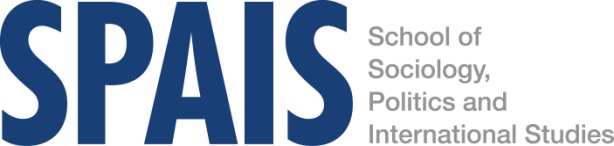 University of Bristol         UNIT GUIDE 2018/19POLIM 3013 Feminisms and International RelationsPOLIM 3013 Feminisms and International Relations